UNIVERSITETET 
I OSLO Institutt for litteratur, områdestudier og europeiske språk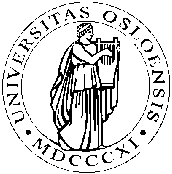 HJEMMEEKSAMEN2012/VÅR2 siderENG4108 – Tense and Aspect in English			3 dager							       21.05. – 24.05.2012Besvarelsen skal skrives på engelsk.Besvarelsen leveres i Fronter i emnets fellesrom i mappen "Eksamensinnlevering" som stenges kl. 12.00 på innleveringsdagen.Besvarelsens forside skal inneholde: kandidatnummer (hentes fra StudentWeb), emnekode, emnenavn, semester, år og oppgavens tittel. IKKE kandidatens navn! Alle sider skal nummereres.Mal (Word-dokument) for oppsett av oppgaven og utfyllende informasjon om innlevering i Fronter finnes i en instruks som er lenket opp på alle instituttets emnebeskrivelser under "Vurdering og eksamen".Submit your paper in Fronter (blyant.uio.no) no later than 24.05. 2012, at 12.00 noon. Please read the instructions in the note “Les her før du leverer!”.--------------------------------------------------------------------------------------------------------------------Answer ONE question from Part I and ONE question from Part II. Pass marks are required on both parts. The total length of your answer should be about 10 standard pages.Part I (50 %)EITHER1.	Discuss whether, or to what extent, it is possible to define one essential meaning which will account for all uses of the progressive verb form in present-day English.OR2.	Give a brief survey of some of the linguistic methods which have been used in research on tense and aspect in English. Then give an account of the investigation you carried out for your term paper for this course. In your answer you should explain what motivated your choice of corpus material and outline how the investigation was carried out. You should discuss any problems which arose in the course of the investigation, and also suggest what, if anything, you now think might have been done differently.Part II (50 %)EITHER3.	Give a critical account of Kyoko Inoue’s article ‘An analysis of the English present perfect’.OR4.	Give a survey of the main differences between the present perfect and the preterite verb forms in present-day English in terms of adverbial specification. In your answer you should consider possible differences between American and British English. You may if you wish carry out your own (small-scale) corpus investigation and report the results of that investigation.--------------------------------------------------------------------------------------------------------------------Hvis du ønsker begrunnelse: Ta kontakt med din faglærer på e-post innen 1 uke etter at sensuren er kunngjort i StudentWeb. Oppgi navn og kandidatnummer. Sensor bestemmer om begrunnelsen skal gis skriftlig eller muntlig.Explanation: For an explanation of the mark obtained, please contact the responsible teacher of the course within one week after the exam result has been published in StudentWeb. Remember to include your name and candidate number. The examiner will then decide whether to give a written explanation or meet with you and give an oral explanation to you in person.